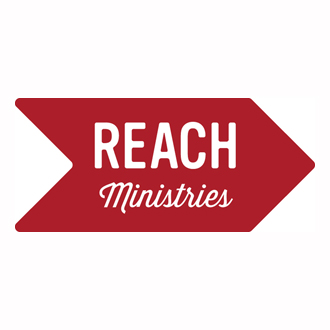 REACH MEDICAL FORMSHEALTH HISTORY – for all participantsTo be completed by parent or legal guardian if under age. For additional space please use the reverse side of this form or attach additional pages. NSURANCE INFORMATION (REQUIRED) - Please attach copies of Cards or Insurance CouponsPlease list any significant medical conditions:Dietary restrictions:Food allergies/intolerances: The Camp meals are designed to offer delicious, varied and nutritionally sound choices, with options to meet most dietary restrictions. If you have other concerns and need to supplement meals with your own food, please contact REACH. 
REACH and the Camp facility are not responsible for meeting unique needs not disclosed in advance on this form.Allergies to medications:Restrictions (i.e. activities prohibited): 
     Other concerns:REACH MEDICAL FORMS / HEALTH HISTORY – Page 2Name:  		                                                                                                  /        /          	             Last		First	MI	  Age:	Date of Birth:	Weight:IMMUNIZATION HISTORY: (Required immunizations must be determined locally) I verify that the patient’s immunizations are current according to the  requirements. I verify that this patient has no signs or symptoms of active Tuberculosis infection. This patient is behind on the following immunizations: HIB DTAP MMR Hepatitis B IPVDoes this person have a compromised immune system?		 Yes,  Illness: 	     	 NoFor HIV-positive children, is the patient aware of his/her status? 	 Yes    NoList all medications (All medication must be checked in with the Camp Physician. Refrigeration is available in the medical building.)For additional space please use the reverse side of this form, or attach additional pages.Authorization for Participation and Medical TreatmentTo be completed by parent or legal guardian if under age. I verify that I am age 18 or older, or am the parent or legal guardian of the youth named above and do hereby give my permission for me/him/her to engage in all activities excepted as noted by the examining physician and indicated on the medical health history and physical form. In consideration of the benefits to be derived, I expressly waive all claims against REACH Ministries, its staff, its officers, directors, trustees, volunteers, and their heirs and assign, on account of any accident, injury, and/or illness that may occur to myself or my child(ren) during camp, REACH sponsored activities, and/or in travel. I give permission to the physician selected by the camp, to order medical treatment for myself or my child in case of any emergency and in the treatment of pain and/or discomfort. I will be responsible for all costs incurred for care that is not provided by the REACH Camp. This Authorization is effective for one year from the date of signature.Signature:                       	                                                                                           Date:                                        .	Camper (over 18) or Parent / Legal Guardian			Parent / Legal Guardian Name:                                                                                                                                                                       .		Last	First	

Guests under age of 18 are required to have their parent/guardian complete and sign this form.Name:                    /         / LastFirstMI  Age:Date of Birth:Emergency contact:                      Name RelationshipCity State Phone numberInsurance Company:       Name of Insured:       ID#:         State insurance held:       Primary physician’s name:       Physician’s phone number:       Location of primary physician: city/state:         Date form filled out:Date of most recent physician visit:Concerns:Medication NameDoseRouteTimes TakenCamper Name:                        Age:LastFirst